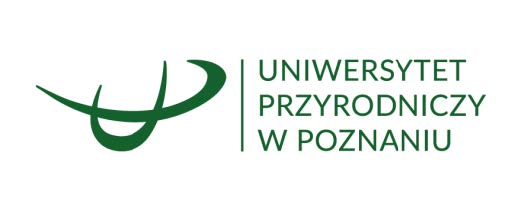 Specyfikacja Warunków ZamówieniaZamawiający:
Uniwersytet Przyrodniczy w Poznaniu
ul. Wojska Polskiego 28
60-637 PoznańPostępowanie o udzielenie zamówienia publicznego  prowadzone w trybie podstawowym zgodnie z art. 275 pkt 1 ustawy z dnia 11 września 2019 r. Prawo zamówień publicznych (Dz. U. 2023 poz. 1605 ze zm.)Nazwa postępowania:
Usługa mycia okien w obiektach Uniwersytetu Przyrodniczego w Poznaniu – liczba części 7Numer postępowania:
AZ.262.1300.2024Wartość zamówienia: poniżej 221 000 euroKanclerz Uniwersytetu Przyrodniczego w Poznaniu/-/dr inż. Krzysztof NowakowskiRozdział 1. Zamawiający. Strona internetowa prowadzonego postępowania.Uniwersytet Przyrodniczy w Poznaniu 
ul. Wojska Polskiego 28 
60-637 Poznań 
REGON: 000001844 
NIP: 7770004960 
NIP dla transakcji międzynarodowych: PL7770004960 
Godziny urzędowania: poniedziałek - piątek 7:00-15:00 
Adres strony internetowej Zamawiającego: www.up.poznan.plAdres strony internetowej prowadzonego postępowania: https://platformazakupowa.pl/pn/up_poznanPod w/w adresem udostępnione będą również zmiany i wyjaśnienia treści Specyfikacji Warunków Zamówienia (zwanej dalej: SWZ) oraz inne dokumenty zamówienia bezpośrednio związane z postępowaniem o udzielenie zamówienia.Rozdział 2. Osoby uprawnione do komunikowania się z Wykonawcami.Osoba uprawniona przez Zamawiającego do komunikowania się z Wykonawcami: 
Agnieszka Nowak - Dział Zamówień Publicznych tel.: (061) 848 7510adres e-mail: agnieszka.nowak@up.poznan.pl Rozdział 3. Tryb udzielenia zamówienia.Postępowanie o udzielenie zamówienia publicznego prowadzone jest w trybie podstawowym bez negocjacji, na podstawie art. 275 pkt 1 ustawy z dnia 11 września 2019 r. Prawo zamówień publicznych (Dz. U. 2023 poz. 1605 ze zm.; dalej jako: ustawa Pzp). Wartość zamówienia: poniżej 221 000 euro, zgodnie z Obwieszczeniem Prezesa Urzędu Zamówień Publicznych z dnia 6 grudnia 2023 r. w sprawie aktualnych progów unijnych, ich równowartości w złotych, równowartości w złotych kwot wyrażonych w euro oraz średniego kursu złotego w stosunku do euro stanowiącego podstawę przeliczania wartości zamówień publicznych lub konkursów (Monitor Polski z 2023 r. poz. 1344).Rozdział 4. Informacje ogólne.Postępowanie prowadzone jest w języku polskim.Zamawiający nie przewiduje przeprowadzenia aukcji elektronicznej. Zamawiający nie prowadzi postępowania w celu zawarcia umowy ramowej.Zamawiający nie wymaga ani nie dopuszcza możliwości składania ofert wariantowych, o których mowa w  art. 92 ustawy Pzp.Zamawiający nie przewiduje udzielenia zamówień, o których mowa w art. 214 ust. 1 pkt 7 ustawy Pzp. Zamawiający nie wymaga ani nie przewiduje możliwości złożenia oferty w postaci katalogów elektronicznych (lub dołączenia katalogu elektronicznego do oferty).Zamawiający nie przewiduje prowadzenia rozliczeń między Zamawiającym a Wykonawcą w walutach obcych (rozliczenia będą prowadzone w PLN).Zamawiający informuje, iż nie przeprowadził wstępnych konsultacji rynkowych (przed wszczęciem niniejszego postępowania o udzielenie zamówienia publicznego). Ogłoszenie o zamówieniu zostało zamieszczone w Biuletynie Zamówień Publicznych oraz  na  stronie internetowej prowadzonego postępowania, pod adresem: https://platformazakupowa.pl/pn/up_poznanRozdział 5. Opis przedmiotu zamówienia.Przedmiotem zamówienia jest usługa mycia okien w obiektach Uniwersytetu Przyrodniczego w Poznaniu.Przedmiot zamówienia wg kodu CPV: 90911300-9 Usługi czyszczenia okienZamawiający dopuszcza składanie ofert częściowych. Wykonawca może złożyć ofertę na każdą z części. Przedmiot zamówienia został podzielony na 7 części:Część nr 1usługa mycia okien w obiektach:Budynek Collegium Maximum – Poznań, ul. Wojska polskiego 28 - część wysokaBudynek Collegium Maximum – Poznań, ul. Wojska Polskiego 28 - część niskaBudynek Kolegium Rungego – Poznań, ul. Wojska Polskiego 52Budynek Brygady Ogrodniczo Porządkowej – Poznań, ul. Szydłowska 51Budynek – Poznań, ul. Wołyńska 33Budynek – Poznań, ul. Wołyńska 35Uniwersyteckie Centrum Medycyny Weterynaryjnej – Poznań, ul. Szydłowska 43Budynek B+R Uniwersyteckie Centrum Dobrostanu i Zdrowia Zwierząt – Poznań, ul. Szydłowska 43 ABudynek Katedry Inżynierii Biosystemów - Poznań, ul. Wojska Polskiego 50Budynek Katedry Inżynierii Biosystemów Pracownia Ekotechnologii – Poznań, ul. Wojska Polskiego 50  Hala maszyn Katedry Inżynierii Biosystemów – Poznań, ul. Wojska Polskiego  50Budynek Wydziału Leśnego i Technologii Drewna – Poznań, ul. Wojska Polskiego 38/42Budynek hali Wydziału Leśnego i Technologii Drewna – Poznań, Wojska Polskiego 38/42Budynek Katedry Gleboznawstwa i Mikrobiologii – Poznań, ul. Szydłowska 50Budynek Pilotowej Stacji Biotechnologii – Poznań, ul. Wojska Polskiego 48Część nr 2usługa mycia okien w obiektach:Budynek Wydziału Nauk o Żywności i Żywieniu – Poznań, ul. Wojska Polskiego 31/33Zwierzętarnia Wydziału Nauk o Żywności i Żywieniu – Poznań, ul. Wojska Polskiego 31/33Młyn Wydziału Nauk o Żywności i Żywieniu – Poznań, ul. Wojska Polskiego 31/33Budynek Katedry Biochemii i Analizy Żywności – Poznań, ul. Mazowiecka 48Budynek Wydziału Inżynierii Środowiska i Inżynierii Mechanicznej – Poznań, ul. Piątkowska 94,  w tym budynek laboratorium Katedry Inżynierii Wodnej i SanitarnejCzęść nr 3usługa mycia okien w obiektach:Budynek Kollegium Cieszkowskich - stara część, Poznań, ul. Wojska Polskiego 71CBudynek Kollegium Cieszkowskich - nowa część, Poznań, ul. Wojska Polskiego 71CBudynek Katedry Chemii Rolnej oraz Siedliskoznawstwa i Ekologii Lasu – Poznań, ul. Wojska Polskiego 71FBudynek  Dworek Schwarzkopfa + Łącznik ul. Wojska Polskiego 71 E,DBudynek Katedry Chemii – Poznań, ul. Wojska Polskiego 75Budynek DS. Przylesie Pracownia Produktów Regionalnych – Poznań, ul. Wojska Polskiego 85Budynek – Poznań, ul. Wojska Polskiego 69Budynek – Poznań, ul. Wojska Polskiego 71ACzęść nr 4usługa mycia okien w obiektach:Budynek Biocentrum – Poznań, ul. Dojazd 11  Budynek hali sportowej – Poznań, ul. Dojazd 7Budynek Biblioteki Głównej – Poznań, ul. Witosa 45Część nr 5 usługa mycia okien w obiektach:Budynek Kolegium Zembala – Poznań, ul. Dąbrowskiego 159  Budynek Kolegium Zembala  - nowa część - Poznań, ul. Botaniczna 4Część nr 6usługa mycia okien w obiektach:Budynki Marcelin - Poznań, ul. Zgorzelecka 4:Budynek Biurowy T-14Budynek Pracowni Żywienia RoślinBudynek SortowniPałacCzęść nr 7usługa mycia okien w obiektach:Budynek Katedry Hodowli Zwierząt i Oceny Surowców - Złotniki ul. Słoneczna 1Szczegółowy wykaz budynków i zakres przedmiotu zamówienia został umieszczony w Załączniku do SWZ – Wykaz budynków cz. 1-7.W ramach realizacji zamówienia Wykonawca zobowiązany będzie do umycia okien bądź powierzchni oszklonych wraz z ramą okienną i parapetem wewnętrznym i zewnętrznym przy użyciu środków czyszczących.Usługa będzie wykonywana w dni robocze (w godzinach od 7:30 do 15:00). W przypadku powierzchni ogólnodostępnych Wykonawca może, za zgodą Zamawiającego, wykonywać usługę również w inne dni i godziny.Świadczenie usługi odbywać się będzie przy użyciu środków czystości oraz narzędzi i urządzeń technicznych należących do Wykonawcy wraz z dojazdem na koszt i na ryzyko Wykonawcy.Zamawiający wymaga, aby czynności związane z realizacją przedmiotu zamówienia (czynności fizyczne  - czynności mycia okien) były wykonywane przez osoby zatrudnione przez Wykonawcę lub Podwykonawcę na podstawie stosunku pracy, jeżeli wykonanie tych czynności polega na wykonywaniu pracy w sposób określony  w art. 22 § 1 ustawy z dnia 26 czerwca 1974r.  – Kodeks pracy. Zamawiający nie określa wymiaru etatu na jaki mają być zatrudnieni pracownicy. Zamawiający nie wymaga zatrudnienia na umowę o pracę osób wykonujących prace na wysokościach. Sposób weryfikacji zatrudnienia oraz uprawnienia w zakresie kontroli spełnienia wyżej wskazanego wymogu i sankcje w przypadku jego niespełnienia, Zamawiający opisał w załączniku do SWZ – Projektowane postanowienia umowy.Wykonawca będzie zobowiązany do wykonania usługi w taki sposób, aby nie dezorganizować pracy osobom zatrudnionym w budynku i nie utrudniać funkcjonowania Uczelni na okres dłuższy niż to wynika z koniecznych uwarunkowań świadczonej usługi.Wszelkie prace, szczególnie prace na wysokości wykonywane będą przez osoby do tego uprawnione (posiadające wymagane prawem uprawnienia).Pracownicy Wykonawcy zobowiązani będą do przestrzegania funkcjonujących u Zamawiającego organizacyjnych procedur pracy.Wykonawca będzie zobowiązany do zapewnienia, aby  osoby wykonujące przedmiot zamówienia, zostały przeszkolone pod względem znajomości przepisów bhp oraz p.poż w odniesieniu do pracy wykonywanej w ramach przedmiotowego zamówienia.W wynagrodzeniu, które Wykonawca otrzyma za realizację przedmiotu zamówienia zostaną uwzględnione wszelkie koszty związane z realizacją zamówienia, w tym w szczególności Wykonawca zapewni: przeszkolony personel oraz koordynatora prac, sprzęt niezbędny do wykonywania usługi, środki chemiczne i dezynfekujące.Przez cały okres obowiązywania Umowy Wykonawca zobowiązany będzie do posiadania ubezpieczenia od odpowiedzialności cywilnej z tytułu prowadzonej działalności gospodarczej związanej z przedmiotem zamówienia, na sumę gwarancyjną nie mniejszą niż wartość brutto umowy.Zamawiający zastrzega sobie możliwość ograniczenia zakresu zamówienia (zmniejszenia zakładanej powierzchni do umycia) do 70% w sytuacji ograniczenia dostępu do obiektów Zamawiającego z przyczyn niezależnych od Zamawiającego lub niemożliwych uprzednio do przewidzenia przez Zamawiającego.Rozdział 6. Termin realizacji zamówienia.Dotyczy części 1-7:Termin realizacji zamówienia: do 3 miesięcy od daty zawarcia umowy.Rozdział 7. Projektowane postanowienia umowy.Projektowane postanowienia umowy, które zostaną wprowadzone do treści umowy zostały zamieszczone w Załączniku nr 2 do SWZ – Projektowane postanowienia umowy, który jest integralną częścią SWZ.Rozdział 8. Wyjaśnienia treści Specyfikacji Warunków Zamówienia.Wykonawca może zwrócić się do Zamawiającego z wnioskiem o wyjaśnienie treści SWZ.Zamawiający jest obowiązany udzielić wyjaśnień niezwłocznie, jednak nie później niż na 2  dni przed upływem terminu składania ofert, pod warunkiem że wniosek o wyjaśnienie treści SWZ wpłynął do Zamawiającego nie później niż na 4 dni przed upływem terminu składania ofert.Jeżeli Zamawiający nie udzieli wyjaśnień w terminie, o którym mowa w pkt 2, przedłuża termin składania ofert o czas niezbędny do zapoznania się wszystkich zainteresowanych Wykonawców z wyjaśnieniami niezbędnymi do należytego przygotowania i złożenia ofert.W przypadku gdy wniosek o wyjaśnienie treści SWZ nie wpłynął w terminie, o którym mowa w pkt 2, Zamawiający nie ma obowiązku udzielania wyjaśnień SWZ oraz obowiązku przedłużenia terminu składania ofert.Przedłużenie terminu składania ofert, o których mowa w pkt 3, nie wpływa na bieg terminu składania wniosku o wyjaśnienie treści SWZ.Treść zapytań wraz z wyjaśnieniami Zamawiający udostępnia, bez ujawniania źródła zapytania, na stronie internetowej prowadzonego postępowania.Rozdział 9. Podstawy wykluczenia z udziału w postępowaniu.Z postępowania o udzielenie zamówienia wyklucza się Wykonawcę, w stosunku do którego zachodzi którakolwiek z okoliczności wskazanych w art. 108 ust. 1 ustawy Pzp, tj.:będącego osobą fizyczną, którego prawomocnie skazano za przestępstwo: udziału w zorganizowanej grupie przestępczej albo związku mającym na celu popełnienie przestępstwa lub przestępstwa skarbowego, o którym mowa w art. 258 Kodeksu karnego, handlu ludźmi, o którym mowa w art. 189a Kodeksu karnego, o którym mowa w art. 228–230a, art. 250a Kodeksu karnego lub w art. 46 lub art. 48 ustawy z dnia 25 czerwca 2010 r. o sporcie, finansowania przestępstwa o charakterze terrorystycznym, o którym mowa w art. 165a Kodeksu karnego, lub przestępstwo udaremniania lub utrudniania stwierdzenia przestępnego po-chodzenia pieniędzy lub ukrywania ich pochodzenia, o którym mowa w art. 299 Kodeksu karnego, o charakterze terrorystycznym, o którym mowa w art. 115 § 20 Kodeksu karnego, lub mające na celu popełnienie tego przestępstwa, powierzenia wykonywania pracy małoletniemu cudzoziemcowi, o którym mowa w art. 9 ust. 2 ustawy z dnia 15 czerwca 2012 r. o skutkach powierzania wykonywania pracy cudzoziemcom przebywającym wbrew przepisom na terytorium Rzeczypospolitej Polskiej (Dz. U. poz. 769),przeciwko obrotowi gospodarczemu, o których mowa w art. 296–307 Kodeksu karnego, przestępstwo oszustwa, o którym mowa w art. 286 Kodeksu karnego, przestępstwo przeciwko wiarygodności dokumentów, o których mowa w art. 270–277d Kodeksu karnego, lub przestępstwo skarbowe, o którym mowa w art. 9 ust. 1 i 3 lub art. 10 ustawy z dnia 15 czerwca 2012 r. o skutkach powierzania wykonywania pracy cudzoziemcom przebywającym wbrew przepisom na terytorium Rzeczypospolitej Polskiej – lub za odpowiedni czyn zabroniony określony w przepisach prawa obcego;jeżeli urzędującego członka jego organu zarządzającego lub nadzorczego, wspólnika spółki w spółce jawnej lub partnerskiej albo komplementariusza w spółce komandytowej lub komandytowo-akcyjnej lub prokurenta prawomocnie skazano za przestępstwo, o którym mowa w pkt 1; wobec którego wydano prawomocny wyrok sądu lub ostateczną decyzję administracyjną o zaleganiu z uiszczeniem podatków, opłat lub składek na ubezpieczenie społeczne lub zdrowotne, chyba że wykonawca odpowiednio przed upływem terminu do składania wniosków o dopuszczenie do udziału w postępowaniu albo przed upływem terminu składania ofert dokonał płatności należnych podatków, opłat lub składek na ubezpieczenie społeczne lub zdrowotne wraz z odsetkami lub grzywnami lub zawarł wiążące porozumienie w sprawie spłaty tych należności; wobec którego prawomocnie orzeczono zakaz ubiegania się o zamówienia publiczne;jeżeli zamawiający może stwierdzić, na podstawie wiarygodnych przesłanek, że wykonawca zawarł z innymi wykonawcami porozumienie mające na celu zakłócenie konkurencji, w szczególności jeżeli należąc do tej samej grupy kapitałowej w rozumieniu ustawy z dnia 16 lutego 2007 r. o ochronie konkurencji i konsumentów, złożyli odrębne oferty, oferty częściowe lub wnioski o do-puszczenie do udziału w postępowaniu, chyba że wykażą, że przygotowali te oferty lub wnioski niezależnie od siebie; jeżeli, w przypadkach, o których mowa w art. 85 ust. 1, doszło do zakłócenia konkurencji wynikającego z wcześniejszego zaangażowania tego wykonawcy lub podmiotu, który należy z wykonawcą do tej samej grupy kapitałowej w rozumieniu ustawy z dnia 16 lutego 2007 r. o ochronie konkurencji i konsumentów, chyba że spowodowane tym zakłócenie konkurencji może być wyeliminowane w inny sposób niż przez wykluczenie wykonawcy z udziału w postępowaniu o udzielenie zamówienia.Z postępowania o udzielenie zamówienia wyklucza się Wykonawcę, w stosunku do którego zachodzi okoliczność wskazana w art. 109 ust. 1 pkt 4 ustawy Pzp, tj.: w stosunku do którego otwarto likwidację, ogłoszono upadłość, którego aktywami zarządza likwidator lub sąd, zawarł układ z wierzycielami, którego działalność gospodarcza jest zawieszona albo znajduje się on w innej tego rodzaju sytuacji wynikającej z podobnej procedury przewidzianej w przepisach miejsca wszczęcia tej procedury.Z postępowania o udzielenie zamówienia wyklucza się Wykonawcę, w stosunku do którego zachodzi okoliczność wskazana w art. 109 ust. 1 pkt 8 ustawy Pzp, tj.: który w wyniku zamierzonego działania lub rażącego niedbalstwa wprowadził zamawiającego w błąd przy przedstawianiu informacji, że nie podlega wykluczeniu, spełnia warunki udziału w po-stępowaniu lub kryteria selekcji, co mogło mieć istotny wpływ na decyzje podejmowane przez zamawiającego w postępowaniu o udzielenie zamówienia, lub który zataił te informacje lub nie jest w stanie przedstawić wymaganych podmiotowych środków dowodowych.Ponadto z postępowania o udzielenie zamówienia wyklucza się również Wykonawcę, który podlega wykluczeniu z  postępowania na podstawie art. 7 ust. 1 ustawy z dnia 13 kwietnia 2022 roku o szczególnych rozwiązaniach w zakresie przeciwdziałania wspieraniu agresji na Ukrainę oraz służących ochronie bezpieczeństwa narodowego (Dz. U. 2024 poz. 507 ze zm.).Wykonawca może zostać wykluczony przez Zamawiającego na każdym etapie postępowania udzielenie zamówienia.Rozdział 10. Wykonawcy wspólnie ubiegający się o zamówienie.Wykonawcy mogą wspólnie ubiegać się o udzielenie zamówienia.Spółka cywilna, o której mowa w art. 860 i n. ustawy z dnia 23 kwietnia 1964 r. Kodeks Cywilny, jest traktowana w rozumieniu ustawy Pzp jak Konsorcjum. Wspólnicy spółki cywilnej są traktowani jak Wykonawcy wspólnie ubiegający się o udzielenie zamówienia.Wykonawcy ustanawiają Pełnomocnika do reprezentowania ich w postępowaniu o  udzielenie niniejszego zamówienia albo do reprezentowania ich w postępowaniu i  zawarcia umowy w sprawie zamówienia publicznego. Wypełniając dokumenty, w których jest mowa o „wykonawcy”; należy wpisać dane wszystkich wykonawców wspólnie ubiegających się o zamówienie.W ofercie powinien być podany adres do korespondencji i kontakt telefoniczny do Pełnomocnika Wykonawców wspólnie ubiegających się o udzielenie zamówienia.Zamawiający zastrzega sobie możliwość żądania od Wykonawcy, przed podpisaniem umowy, przedstawienia Zamawiającemu kopii umowy regulującej współpracę Wykonawców wspólnie ubiegających się o udzielenie zamówienia. Oświadczenia i dokumenty potwierdzające brak podstaw do wykluczenia z postępowania składa każdy z Wykonawców.Oświadczenia i dokumenty potwierdzające spełnianie warunków udziału w postepowaniu składa każdy z wykonawców w zakresie, w jakim każdy z wykonawców wykazuje spełnianie warunków (jeżeli dotyczy).W przypadkach, o których mowa w art. 117 ust. 2 i 3 ustawy Pzp Wykonawcy wspólnie ubiegający się o udzielenie zamówienia dołączają do oferty oświadczenie, o którym mowa w art. 117 ust. 4 ustawy Pzp, z którego ma wynikać, które usługi wykonają poszczególni Wykonawcy (jeżeli dotyczy).Rozdział 11. Miejsce i termin składania ofert.Ofertę wraz z wymaganymi dokumentami należy umieścić na platformazakupowa.pl pod adresem: https://platformazakupowa.pl/pn/up_poznan do dnia 22.05.2024 r. do godziny 08:00.Do oferty należy dołączyć wszystkie wymagane w SWZ dokumenty, wymienione w Rozdziale 18 SWZ.Po wypełnieniu Formularza składania oferty i dołączenia  wszystkich wymaganych załączników należy kliknąć przycisk „Przejdź do podsumowania”.Oferta składana elektronicznie musi zostać podpisana kwalifikowanym podpisem elektronicznym, podpisem zaufanym lub podpisem osobistym. W procesie składania oferty za pośrednictwem platformazakupowa.pl, Wykonawca powinien złożyć podpis bezpośrednio na dokumentach przesłanych za pośrednictwem platformazakupowa.pl. Zalecamy stosowanie podpisu na każdym załączonym pliku osobno. Zgodnie z art. 63 ust. 2 ustawy Pzp ofertę oraz oświadczenie, o którym mowa w art. 125 ust. 1 ustawy Pzp składa się, pod rygorem nieważności, w formie elektronicznej i opatruje się kwalifikowanym podpisem elektronicznym lub w postaci elektronicznej opatrzonej podpisem zaufanym lub podpisem osobistym.Za datę złożenia oferty przyjmuje się datę jej przekazania w systemie (platformie) w drugim kroku składania oferty poprzez kliknięcie przycisku “Złóż ofertę” i wyświetlenie się komunikatu, że oferta została zaszyfrowana i złożona.Szczegółowa instrukcja dla Wykonawców dotycząca złożenia, zmiany i wycofania oferty znajduje się na stronie internetowej pod adresem:  https://platformazakupowa.pl/strona/45-instrukcjeRozdział 12. Otwarcie ofert.Otwarcie ofert nastąpi w dniu 22.05.2024 r. o godzinie 08:30 za pośrednictwem platformy zakupowej pod adresem: https://platformazakupowa.pl/pn/up_poznan Otwarcie ofert odbywa się bez udziału Wykonawców.Jeżeli otwarcie ofert następuje przy użyciu systemu teleinformatycznego, w przypadku awarii tego systemu, która powoduje brak możliwości otwarcia ofert w terminie określonym przez Zamawiającego, otwarcie ofert następuje niezwłocznie po usunięciu awarii.Zamawiający, najpóźniej przed otwarciem ofert, udostępnia na stronie internetowej prowadzonego postępowania informację o kwocie, jaką zamierza przeznaczyć na sfinansowanie zamówienia.Zamawiający, niezwłocznie po otwarciu ofert, udostępnia na stronie internetowej prowadzonego postępowania informacje o:nazwach albo imionach i nazwiskach oraz siedzibach lub miejscach prowadzonej działalności gospodarczej albo miejscach zamieszkania wykonawców, których oferty zostały otwarte;cenach zawartych w ofertach.Rozdział 13. Termin związania ofertą.Wykonawca pozostaje związany ofertą od dnia upływu terminu składania ofert do dnia 20.06.2024 r.W przypadku, gdy wybór najkorzystniejszej oferty nie nastąpi przed upływem terminu związania ofertą, o którym mowa w pkt 1, Zamawiający przed upływem terminu związania ofertą, zwraca się jednokrotnie do Wykonawców o wyrażenie pisemnej zgody na przedłużenie tego terminu o wskazany przez niego okres, nie dłuższy niż 30 dni.Przedłużenie terminu związania ofertą, o którym mowa w pkt 2, wymaga złożenia przez Wykonawcę pisemnego oświadczenia o wyrażeniu zgody na przedłużenie terminu związania ofertą. Rozdział 14. Opis sposobu przygotowania oferty.Każdy Wykonawca może złożyć tylko jedną ofertę w ramach jednej części.Ofertę należy przygotować zgodnie z wymogami niniejszej SWZ. Formularz oferty oraz pozostałe dokumenty, dla których Zamawiający określił wzory stanowią załączniki do niniejszej SWZ.Treść oferty musi być zgodna z wymaganiami zamawiającego określonymi w SWZ.Ofertę, w tym wszelkie dokumenty i oświadczenia sporządza się w języku polskim. Dokumenty sporządzone w języku obcym są  składane wraz z tłumaczeniem na język polski. Ofertę wraz ze wszystkimi załącznikami składa się, pod rygorem nieważności, w formie elektronicznej i opatruje się kwalifikowanym podpisem elektronicznym lub w postaci elektronicznej opatrzonej podpisem zaufanym lub podpisem osobistym.Oferta musi być podpisana przez osoby upoważnione do reprezentowania wykonawcy (wykonawców wspólnie ubiegających się o udzielenie zamówienia). Zamawiający zaleca aby w przypadku podpisywania pliku przez kilka osób, stosować podpisy tego samego rodzaju. Rozdział 15. Opis sposobu obliczenia ceny.Wykonawca wypełnia Formularz cenowy, stanowiący Załącznik do Formularza oferty, odpowiednio dla każdej części.Wykonawca w każdej pozycji Formularza cenowego, w kolumnie „Cena jednostkowa netto za 1 m2 w PLN” podaje cenę jednostkową netto za przedmiot zamówienia określony w tej pozycji. W kolumnie „Wartość netto w PLN” Wykonawca podaje wartość netto za przedmiot zamówienia, uwzględniając określoną w kolumnie nr 2 liczbę m2 powierzchni. W kolejnej kolumnie Wykonawca podaje stawkę podatku VAT. W kolumnie „Wartość brutto w PLN” Wykonawca  podaje wartość brutto, która stanowi iloczyn wartości z kolumny „Wartość netto w PLN” oraz stawki podatku VAT. Wykonawca w ostatnim wierszu tabeli Formularza cenowego w pozycji „RAZEM”, podaje łączną cenę oferty, poprzez zsumowanie wszystkich wartości z kolumny „Wartość brutto w PLN”. Łączna cena oferty stanowi wartość ocenianą w ramach Kryterium oceny ofert „Cena”.Wykonawca kalkulując cenę oferty zobowiązany jest uwzględnić wszystkie wymagania i zapisy ujęte w SWZ i załącznikach do niej jak i wszelkie koszty związane z prawidłową realizacją zamówienia.Ceny muszą być podane w złotych polskich (PLN), cyfrowo (do drugiego miejsca po przecinku).Zamawiający będzie rozliczał się z Wykonawcą wyłącznie w walucie polskiej (PLN).W przypadku gdy wybór oferty będzie prowadził do powstania u Zamawiającego obowiązku podatkowego Wykonawca ma obowiązek podać Nazwę (rodzaj) towaru lub usługi, którego dostawa lub świadczenie będzie prowadziła do powstania obowiązku podatkowego po stronie Zamawiającego, wartość towaru lub usługi objętego obowiązek podatkowym Zamawiającego (bez kwoty podatku), stawkę podatku od towarów i usług, która zgodnie z wiedzą Wykonawcy będzie miała zastosowanie.Rozdział 16. Warunki udziału w postępowaniu.Dotyczy części 1-7:O udzielenie zamówienia mogą ubiegać się Wykonawcy, którzy spełniają warunki udziału w  postępowaniu w zakresie posiadania zdolności zawodowej. Zamawiający wymaga, żeby Wykonawca posiadał doświadczenie w świadczeniu usługi mycia okien lub powierzchni szklanych.Zamawiający uzna, iż Wykonawca spełnia warunek, jeżeli wykaże wykonanie co najmniej 1 usługi mycia okien lub powierzchni szklanych, wykonanej na podstawie jednej umowy, wykonanej w ciągu ostatnich 3 lat przed upływem terminu składania ofert, a jeśli okres prowadzenia działalności jest krótszy, to w tym okresie.Zamawiający, w celu potwierdzenia spełniania warunku udziału w postępowaniu, wymaga złożenia wykazu usług (załącznik do SWZ – wzór wykazu usług) z podaniem ich przedmiotu, dat wykonania i podmiotów, na rzecz których usługi zostały wykonane oraz załączeniem dowodów określających, czy te usługi zostały wykonane należycie, przy czym dowodami, o których mowa, są referencje bądź inne dokumenty sporządzone przez podmiot, na rzecz którego usługi zostały wykonane, a jeżeli Wykonawca z przyczyn niezależnych od niego nie jest w stanie uzyskać tych dokumentów – oświadczenie Wykonawcy. Zamawiający dopuszcza wykazanie przez Wykonawcę usługi mycia okien lub powierzchni szklanych, będącej częścią przedmiotu umowy, obejmującej również inne świadczenia, z zastrzeżeniem, że dowody określające należyte wykonanie umowy, o których mowa w pkt 3, muszą zawierać w swojej treści informację o tym, że świadczenie mycia okien lub powierzchni szklanych było również przedmiotem umowy. Dla potrzeb oceny spełniania warunku, jeśli wartości zostaną podane w walutach innych niż PLN, Zamawiający dokona ich przeliczenia na PLN przyjmując średni kurs PLN do tej waluty podawany przez NBP na dzień opublikowania ogłoszenia w BZP.W przypadku Wykonawców wspólnie ubiegających się o udzielenie zamówienia lub w przypadku polegania przez Wykonawcę na potencjale podmiotu udostępniającego zasoby, Zamawiający wymaga, żeby co najmniej jeden z podmiotów posiadał wymagane doświadczenie i żeby to on realizował usługi, do których realizacji doświadczenie jest wymagane.Rozdział 17. Poleganie na zasobach podmiotu udostępniającego zasoby.Wykonawca może w celu potwierdzenia spełniania warunków udziału w postępowaniu w stosownych sytuacjach oraz w odniesieniu do konkretnego zamówienia, lub jego części, polegać na zdolnościach technicznych lub zawodowych podmiotów udostępniających zasoby, na zasadach określonych w art. 118 ustawy Pzp, niezależnie od charakteru prawnego łączących go z nimi stosunków prawnych.W odniesieniu do warunków dotyczących wykształcenia, kwalifikacji zawodowych lub doświadczenia wykonawcy mogą polegać na zdolnościach podmiotów udostępniających zasoby, jeśli podmioty te wykonają usługi, do realizacji których te zdolności są wymagane. Wykonawca, który polega na zdolnościach podmiotów udostępniających zasoby, składa, wraz z ofertą, zobowiązanie podmiotu udostępniającego zasoby do oddania mu do dyspozycji niezbędnych zasobów na potrzeby realizacji danego zamówienia lub inny podmiotowy środek dowodowy potwierdzający, że wykonawca realizując zamówienie, będzie dysponował niezbędnymi zasobami tych podmiotów.Zobowiązanie podmiotu udostępniającego zasoby potwierdza, że stosunek łączący Wykonawcę z podmiotami udostępniającymi zasoby gwarantuje rzeczywisty dostęp do tych zasobów oraz określa w szczególności: zakres dostępnych wykonawcy zasobów podmiotu udostępniającego zasoby; sposób i okres udostępnienia wykonawcy i wykorzystania przez niego zasobów podmiotu udostępniającego te zasoby przy wykonywaniu zamówienia; czy i w jakim zakresie podmiot udostępniający zasoby, na zdolnościach którego wykonawca polega w odniesieniu do warunków udziału w postępowaniu dotyczących wykształcenia, kwalifikacji zawodowych lub doświadczenia, zrealizuje roboty budowlane lub usługi, których wskazane zdolności dotyczą. Zamawiający ocenia, czy udostępniane wykonawcy przez podmioty udostępniające zasoby zdolności techniczne lub zawodowe, pozwalają na wykazanie przez wykonawcę spełniania warunków udziału w postępowaniu, a także bada, czy nie zachodzą wobec tego podmiotu podstawy wykluczenia, które zostały przewidziane względem Wykonawcy. Jeżeli zdolności techniczne lub zawodowe podmiotu udostępniającego zasoby nie potwierdzają spełniania przez wykonawcę warunków udziału w postępowaniu lub zachodzą wobec tego podmiotu podstawy wykluczenia, zamawiający żąda, aby wykonawca w terminie określonym przez zamawiającego zastąpił ten podmiot innym podmiotem lub podmiotami albo wykazał, że samodzielnie spełnia warunki udziału w postępowaniu. Wykonawca nie może, po upływie terminu składania ofert, powoływać się na zdolności podmiotów udostępniających zasoby, jeżeli na etapie składania ofert nie polegał on w danym zakresie na zdolnościach podmiotów udostępniających zasoby.Wykonawca, w przypadku polegania na zdolnościach podmiotów udostępniających zasoby, przedstawia, wraz z oświadczeniem, o którym mowa w art. 125 ust. 1 ustawy Pzp, także oświadczenie podmiotu udostępniającego zasoby, potwierdzające brak podstaw wykluczenia tego podmiotu oraz odpowiednio spełnianie warunków udziału w postępowaniu, w zakresie, w jakim wykonawca powołuje się na jego zasoby.Wykonawca, który polega na  zdolnościach lub sytuacji podmiotów udostępniających zasoby zobowiązany będzie do przedstawienia podmiotowego środka dowodowego w postaci oświadczenia o aktualności informacji zawartych w oświadczeniu, o którym mowa w art. 125 ust. 1 ustawy, w zakresie podstaw wykluczenia z postępowania wskazanych przez Zamawiającego, dotyczących tych podmiotów, potwierdzających, że nie zachodzą wobec tych podmiotów podstawy wykluczenia z postępowania. Rozdział 18. Zawartość oferty i dokumenty składane razem z ofertą.Oferta oraz załączniki do niej, które Wykonawca ubiegający się o zamówienie publiczne jest zobowiązany złożyć:Formularz oferty, którego wzór stanowi Załącznik nr 1 do SWZDokument stanowiący ofertę składa się, pod rygorem nieważności, w formie elektronicznej (do zachowania elektronicznej formy czynności prawnej wystarcza złożenie oświadczenia woli w postaci elektronicznej i opatrzenie go kwalifikowanym podpisem elektronicznym) lub w postaci elektronicznej opatrzonej podpisem zaufanym lub podpisem osobistym.Formularz cenowy, który stanowi Załącznik do Formularza oferty, odpowiednio dla każdej częściDokument stanowiący ofertę składa się, pod rygorem nieważności, w formie elektronicznej (do zachowania elektronicznej formy czynności prawnej wystarcza złożenie oświadczenia woli w postaci elektronicznej i opatrzenie go kwalifikowanym podpisem elektronicznym) lub w postaci elektronicznej opatrzonej podpisem zaufanym lub podpisem osobistym.Odpis lub informację z Krajowego Rejestru Sądowego, Centralnej Ewidencji i Informacji o  Działalności Gospodarczej lub innego właściwego rejestru, w celu potwierdzenia, że osoba działająca w imieniu Wykonawcy jest umocowana do jego reprezentowania. Wykonawca nie jest zobowiązany do złożenia dokumentów, o których mowa powyżej, jeżeli  Zamawiający może je  uzyskać za pomocą bezpłatnych i ogólnodostępnych baz danych, o ile Wykonawca wskazał w  formularzu oferty dane umożliwiające dostęp do tych dokumentów.Oświadczenie o braku podstaw wykluczenia z postępowania, którego wzór stanowi Załącznik nr 3 do SWZDokument stanowiący oświadczenie, o którym mowa w art. 125 ust. 1 ustawy Pzp składa się, pod rygorem nieważności, w formie elektronicznej (do zachowania elektronicznej formy czynności prawnej wystarcza złożenie oświadczenia woli w postaci elektronicznej i opatrzenie go kwalifikowanym podpisem elektronicznym) lub w postaci elektronicznej opatrzonej podpisem zaufanym lub podpisem osobistym.Oświadczenie o spełnianiu warunków udziału w postępowaniu, którego wzór stanowi Załącznik nr 4 do SWZDokument stanowiący oświadczenie, o którym mowa w art. 125 ust. 1 ustawy Pzp składa się, pod rygorem nieważności, w formie elektronicznej i opatruje się kwalifikowanym podpisem elektronicznym, podpisem zaufanym lub podpisem osobistym.Jeżeli dotyczy:pełnomocnictwo upoważniające do złożenia oferty (umocowanie do reprezentowania wykonawcy) - jeżeli w imieniu wykonawcy działa osoba, której umocowanie do jego reprezentowania nie wynika z dokumentów określających status prawny wykonawcy,pełnomocnictwo dla osoby działającej w imieniu wykonawców wspólnie ubiegających się o udzielenie zamówienia publicznego – dotyczy ofert składanych przez Wykonawców wspólnie ubiegających się o udzielenie zamówienia,pełnomocnictwo dla osoby działającej w imieniu podmiotu udostępniającego zasoby.Pełnomocnictwo przekazuje się w postaci elektronicznej i opatruje się kwalifikowanym podpisem elektronicznym, podpisem zaufanym lub podpisem osobistym.Jeżeli pełnomocnictwo zostało sporządzone jako dokument w postaci papierowej i opatrzone własnoręcznym podpisem, przekazuje się cyfrowe odwzorowanie tego dokumentu opatrzone kwalifikowanym podpisem elektronicznym, podpisem zaufanym lub podpisem osobistym, poświadczającym zgodność cyfrowego odwzorowania z dokumentem w postaci papierowej. Poświadczenia zgodności cyfrowego odwzorowania z dokumentem w postaci papierowej dokonuje mocodawca lub notariusz.Jeżeli dotyczy:W przypadku polegania na zdolnościach lub sytuacji podmiotów udostępniających zasoby, zgodnie z art. 118 ustawy Pzp Wykonawca przedstawia Zobowiązanie podmiotu udostępniającego zasoby do oddania Wykonawcy do dyspozycji niezbędnych zasobów na potrzeby realizacji zamówienia (załącznik nr 8 do SWZ).Dokument przekazuje się w postaci elektronicznej i opatruje się kwalifikowanym podpisem elektronicznym, podpisem zaufanym lub podpisem osobistym.W przypadku gdy dokument został sporządzony jako dokument w postaci papierowej i opatrzony własnoręcznym podpisem, przekazuje się cyfrowe odwzorowanie tego dokumentu opatrzone kwalifikowanym podpisem elektronicznym, podpisem zaufanym lub podpisem osobistym, poświadczającym zgodność cyfrowego odwzorowania z dokumentem w postaci papierowej.Poświadczenia dokonuje odpowiednio Wykonawca lub Wykonawca wspólnie ubiegający się o udzielenie zamówienia, umocowany do reprezentowania Wykonawców wspólnie ubiegających się o udzielenie zamówienia w postępowaniu.Jeżeli dotyczy:W przypadku polegania na zdolnościach lub sytuacji podmiotów udostępniających zasoby, zgodnie z art. 118 ustawy Pzp Wykonawca przedstawia oświadczenie podmiotu udostępniającego zasoby, potwierdzające brak podstaw wykluczenia tego podmiotu oraz odpowiednio spełnianie warunków udziału w postępowaniu, w zakresie, w jakim wykonawca powołuje się na jego zasoby (załącznik nr 9 do SWZ).Dokument stanowiący oświadczenie, o którym mowa w art. 125 ust. 5 ustawy Pzp składa się, pod rygorem nieważności, w formie elektronicznej i opatruje się kwalifikowanym podpisem elektronicznym, podpisem zaufanym lub podpisem osobistym.Jeżeli dotyczy:W przypadkach, o których mowa w art. 117 ust. 2 i 3 ustawy Pzp Wykonawcy wspólnie ubiegający się o udzielenie zamówienia dołączają do oferty oświadczenie, o którym mowa w art. 117 ust. 4 ustawy Pzp, z którego wynikać będzie, które usługi wykonają poszczególni Wykonawcy (załącznik nr 10 do SWZ).Dokument przekazuje się w postaci elektronicznej i opatruje się kwalifikowanym podpisem elektronicznym, podpisem zaufanym lub podpisem osobistym. W przypadku gdy dokument został sporządzony jako dokument w postaci papierowej i opatrzony własnoręcznym podpisem, przekazuje się cyfrowe odwzorowanie tego dokumentu opatrzone kwalifikowanym podpisem elektronicznym, podpisem zaufanym lub podpisem osobistym, poświadczającym zgodność cyfrowego odwzorowania z dokumentem w postaci papierowej.Poświadczenia dokonuje Wykonawca wspólnie ubiegający się o udzielenie zamówienia, umocowany do reprezentowania Wykonawców wspólnie ubiegających się o udzielenie zamówienia w postępowaniu.Rozdział 19. Podmiotowe środki dowodowe.Zamawiający wezwie Wykonawcę, którego oferta została najwyżej oceniona, do złożenia 
w wyznaczonym terminie, nie krótszym niż 5 dni od dnia wezwania, podmiotowych środków dowodowych, aktualnych na dzień ich złożenia:składanych na potwierdzenie spełniania warunków udziału w postępowaniu:wykaz usług, którego wzór stanowi załącznik nr 7 do SWZ, wraz z podaniem ich przedmiotu, dat wykonania i podmiotów, na rzecz których usługi zostały wykonane.Dokument przekazuje się w postaci elektronicznej i opatruje się kwalifikowanym podpisem elektronicznym, podpisem zaufanym lub podpisem osobistym. W przypadku gdy dokument został sporządzony jako dokument w postaci papierowej i  opatrzony własnoręcznym podpisem, przekazuje się cyfrowe odwzorowanie tego dokumentu opatrzone kwalifikowanym podpisem elektronicznym, podpisem zaufanym lub podpisem osobistym, poświadczającym zgodność cyfrowego odwzorowania z dokumentem w postaci papierowej.Poświadczenia dokonuje odpowiednio Wykonawca, Wykonawca wspólnie ubiegający się o udzielenie zamówienia, podmiot udostępniający zasoby lub Podwykonawca, w zakresie podmiotowych środków dowodowych, które każdego z nich dotyczą.dowody potwierdzające należyte wykonanie usług wykazanych w Wykazie usług, o którym mowa powyżej, określające, czy usługi zostały wykonane należycie, przy czym dowodami, o których mowa, są referencje bądź inne dokumenty sporządzone przez podmiot, na rzecz którego usługi zostały wykonane, a jeżeli wykonawca z przyczyn niezależnych od niego nie jest w stanie uzyskać tych dokumentów – oświadczenie wykonawcy.W przypadku gdy dokument został wystawiony przez upoważniony podmiot inny niż Wykonawca jako dokument elektroniczny, przekazuje się ten dokument. W przypadku gdy dokument został wystawiony przez upoważniony podmiot jako dokument w postaci papierowej, przekazuje się cyfrowe odwzorowanie tego dokumentu opatrzone kwalifikowanym podpisem elektronicznym, podpisem zaufanym lub podpisem osobistym, poświadczające zgodność cyfrowego odwzorowania z dokumentem w postaci papierowej.Poświadczenia dokonuje odpowiednio Wykonawca, Wykonawca wspólnie ubiegający się o udzielenie zamówienia, podmiot udostępniający zasoby lub Podwykonawca, w zakresie podmiotowych środków dowodowych, które każdego z nich dotyczą.składanych na potwierdzenie braku podstaw wykluczenia z postępowania:oświadczenie Wykonawcy o aktualności informacji zawartych w oświadczeniu, o którym mowa w art. 125 ust. 1 ustawy, w zakresie podstaw wykluczenia z postępowania wskazanych przez Zamawiającego, sporządzonego zgodnie ze wzorem stanowiącym załącznik nr 6 do SWZ.Dokument przekazuje się w postaci elektronicznej i opatruje się kwalifikowanym podpisem elektronicznym, podpisem zaufanym lub podpisem osobistym. W przypadku gdy dokument został sporządzony jako dokument w postaci papierowej i opatrzony własnoręcznym podpisem, przekazuje się cyfrowe odwzorowanie tego dokumentu opatrzone kwalifikowanym podpisem elektronicznym, podpisem zaufanym lub podpisem osobistym, poświadczającym zgodność cyfrowego odwzorowania z dokumentem w postaci papierowej.Rozdział 20. Informacje o środkach komunikacji elektronicznej. Informacje o wymaganiach technicznych i organizacyjnych sporządzania, wysyłania i odbierania korespondencji elektronicznej. Opis sposobu złożenia oferty.Komunikacja w postępowaniu o udzielenie zamówienia, w tym składanie ofert, wymiana informacji oraz przekazywanie dokumentów lub oświadczeń między zamawiającym a  wykonawcą, z uwzględnieniem wyjątków określonych w ustawie, odbywa się przy użyciu środków komunikacji elektronicznej. Komunikacja między zamawiającym a wykonawcami odbywa się przy użyciu Platformy znajdującej się pod adresem: https://platformazakupowa.pl/pn/up_poznanZamawiający dopuszcza komunikację elektroniczną (za wyjątkiem złożenia oferty i dokumentów, o których mowa w Rozdziale 18 SWZ) przy użyciu poczty elektronicznej, pod adresem e-mail: agnieszka.nowak@up.poznan.plZa datę przekazania (wpływu) oświadczeń, wniosków, zawiadomień oraz informacji przyjmuje się datę ich przesłania za pośrednictwem platformazakupowa.pl poprzez kliknięcie przycisku  „Wyślij wiadomość do zamawiającego” po których pojawi się komunikat, że wiadomość została wysłana do zamawiającego.Wykonawca jako podmiot profesjonalny ma obowiązek sprawdzania komunikatów i wiadomości bezpośrednio na platformazakupowa.pl przesłanych przez zamawiającego, gdyż system powiadomień może ulec awarii lub powiadomienie może trafić do folderu SPAM.Zamawiający, zgodnie z Rozporządzeniem Prezesa Rady Ministrów z dnia 30 grudnia 2020r. w sprawie sposobu sporządzania i przekazywania informacji oraz wymagań technicznych dla dokumentów elektronicznych oraz środków komunikacji elektronicznej w postępowaniu o udzielenie zamówienia publicznego lub konkursie (Dz. U. z 2020 r. poz. 2452), określa niezbędne wymagania sprzętowo - aplikacyjne umożliwiające pracę na platformazakupowa.pl, tj.:stały dostęp do sieci Internet o gwarantowanej przepustowości nie mniejszej niż 512 kb/s,komputer klasy PC lub MAC o następującej konfiguracji: pamięć min. 2 GB Ram, procesor Intel IV 2 GHZ lub jego nowsza wersja, jeden z systemów operacyjnych - MS Windows 7, Mac Os x 10 4, Linux, lub ich nowsze wersje,zainstalowana dowolna, inna przeglądarka internetowa niż Internet Explorer,włączona obsługa JavaScript,zainstalowany program Adobe Acrobat Reader lub inny obsługujący format plików .pdf,Szyfrowanie na platformazakupowa.pl odbywa się za pomocą protokołu TLS 1.3.Oznaczenie czasu odbioru danych przez platformę zakupową stanowi datę oraz dokładny czas (hh:mm:ss) generowany wg. czasu lokalnego serwera synchronizowanego z zegarem Głównego Urzędu Miar.Wykonawca, przystępując do niniejszego postępowania o udzielenie zamówienia publicznego:akceptuje warunki korzystania z platformazakupowa.pl określone w Regulaminie zamieszczonym na stronie internetowej pod linkiem  w zakładce „Regulamin" oraz uznaje go za wiążący,zapoznał i stosuje się do Instrukcji składania ofert/wniosków dostępnej https://platformazakupowa.pl/strona/45-instrukcjeZamawiający nie ponosi odpowiedzialności za złożenie oferty w sposób niezgodny z Instrukcją korzystania z platformazakupowa.pl, w szczególności za sytuację, gdy zamawiający zapozna się z treścią oferty przed upływem terminu składania ofert (np. złożenie oferty w zakładce „Wyślij wiadomość do zamawiającego”). Taka oferta zostanie uznana przez Zamawiającego za ofertę handlową i nie będzie brana pod uwagę w przedmiotowym postępowaniu ponieważ nie został spełniony obowiązek narzucony w art. 221 Ustawy Prawo Zamówień Publicznych.Zamawiający informuje, że instrukcje korzystania z platformazakupowa.pl dotyczące w szczególności logowania, składania wniosków o wyjaśnienie treści SWZ, składania ofert oraz innych czynności podejmowanych w niniejszym postępowaniu przy użyciu platformazakupowa.pl znajdują się w zakładce „Instrukcje dla Wykonawców" na stronie internetowej pod adresem: https://platformazakupowa.pl/strona/45-instrukcjeFormaty plików wykorzystywanych przez wykonawców powinny być zgodne z „Obwieszczeniem Prezesa Rady Ministrów z dnia 9 listopada 2017 r. w sprawie ogłoszenia jednolitego tekstu rozporządzenia Rady Ministrów w sprawie Krajowych Ram Interoperacyjności, minimalnych wymagań dla rejestrów publicznych i wymiany informacji w postaci elektronicznej oraz minimalnych wymagań dla systemów teleinformatycznych”.Zamawiający rekomenduje wykorzystanie formatów: .pdf .doc .xls .jpg (.jpeg) ze szczególnym wskazaniem na .pdfW celu ewentualnej kompresji danych Zamawiający rekomenduje wykorzystanie jednego z formatów:.zip .7ZWśród formatów powszechnych a NIE występujących w rozporządzeniu występują: .rar .gif .bmp .numbers .pages. Dokumenty złożone w takich plikach zostaną uznane za złożone nieskutecznie.Ze względu na niskie ryzyko naruszenia integralności pliku oraz łatwiejszą weryfikację podpisu, zamawiający zaleca, w miarę możliwości, przekonwertowanie plików składających się na ofertę na format .pdf  i opatrzenie ich podpisem kwalifikowanym PAdES. Podczas podpisywania plików zaleca się stosowanie algorytmu skrótu SHA2 zamiast SHA1.  Jeśli wykonawca pakuje dokumenty np. w plik ZIP zalecamy wcześniejsze podpisanie każdego ze skompresowanych plików. Zamawiający rekomenduje wykorzystanie podpisu z kwalifikowanym znacznikiem czasu.Zamawiający zaleca aby nie wprowadzać jakichkolwiek zmian w plikach po podpisaniu ich podpisem kwalifikowanym. Może to skutkować naruszeniem integralności plików co równoważne będzie z koniecznością odrzucenia oferty w postępowaniu.Oferta oraz wszelkie dokumenty i oświadczenia składane elektronicznie muszą zostać podpisane kwalifikowanym podpisem elektronicznym, podpisem zaufanym lub podpisem osobistym. W procesie składania oferty na platformie, podpis elektroniczny Wykonawca składa bezpośrednio na dokumencie, który następnie przesyła do systemu.Podpisy kwalifikowane wykorzystywane przez wykonawców do podpisywania wszelkich plików muszą spełniać wymagania Rozporządzenia Parlamentu Europejskiego i Rady w sprawie identyfikacji elektronicznej i usług zaufania w odniesieniu do transakcji elektronicznych na rynku wewnętrznym (eIDAS) (UE) nr 910/2014 - od 1 lipca 2016 roku.W zakresie nieuregulowanym w SWZ zastosowanie mają przepisy rozporządzenia Prezesa Rady Ministrów z dnia 30 grudnia 2020 r. w sprawie sposobu sporządzania i przekazywania informacji oraz wymagań technicznych dla dokumentów elektronicznych oraz środków komunikacji elektronicznej w postępowaniu o udzielenie  zamówienia publicznego lub  konkursie.W przypadku wykorzystania formatu podpisu XAdES zewnętrzny, Zamawiający wymaga dołączenia odpowiedniej ilości plików tj. podpisywanych plików z danymi oraz plików podpisu w formacie XAdES.Zgodnie z art. 18 ust. 3 ustawy Pzp, nie ujawnia się informacji stanowiących tajemnicę przedsiębiorstwa, w rozumieniu przepisów o zwalczaniu nieuczciwej konkurencji. Jeżeli wykonawca, nie później niż w terminie składania ofert, w sposób niebudzący wątpliwości zastrzegł, że nie mogą być one udostępniane oraz wykazał, załączając stosowne wyjaśnienia, iż zastrzeżone informacje stanowią tajemnicę przedsiębiorstwa. Na platformie w formularzu składania oferty znajduje się miejsce wyznaczone do dołączenia części oferty stanowiącej tajemnicę przedsiębiorstwa.Wykonawca, za pośrednictwem platformazakupowa.pl może przed upływem terminu składania ofert wycofać ofertę. Sposób dokonywania wycofania oferty zamieszczono w instrukcji zamieszczonej na stronie internetowej pod adresem:https://platformazakupowa.pl/strona/45-instrukcjeMaksymalny rozmiar jednego pliku przesyłanego za pośrednictwem dedykowanych formularzy do: złożenia, zmiany, wycofania oferty wynosi 150 MB natomiast przy komunikacji wielkość pliku to maksymalnie 500 MB.Środkiem komunikacji elektronicznej, służącym do złożenia oferty przez wykonawcę, jest Platforma dostępna pod adresem https://platformazakupowa.pl/pn/up_poznan Wykonawca składa ofertę wraz z wymaganymi dokumentami, wyszczególnionymi w  Rozdziale 18 SWZ za pośrednictwem Platformy. Po wypełnieniu Formularza składania oferty lub wniosku i dołączenia  wszystkich wymaganych załączników należy kliknąć przycisk „Przejdź do podsumowania”.Za datę złożenia oferty przyjmuje się datę jej przekazania w systemie (platformie) w drugim kroku składania oferty poprzez kliknięcie przycisku “Złóż ofertę” i wyświetlenie się komunikatu, że oferta została zaszyfrowana i złożona.Szczegółowa instrukcja dla Wykonawców dotycząca złożenia, zmiany i wycofania oferty znajduje się na stronie internetowej pod adresem:https://platformazakupowa.pl/strona/45-instrukcjeRozdział 21. Kryteria oceny ofert.Zamawiający będzie oceniał oferty według następującego kryterium:Nazwa kryterium: CenaWaga kryterium: 100%Maksymalna liczba punktów możliwych do uzyskania: 100 pktZamawiający w tym kryterium oceny ofert przyzna punkty, na podstawie ceny oferty, podanej przez Wykonawcę w rubryce „RAZEM” tabeli Formularza cenowego, stanowiącego załącznik do Formularza oferty, odpowiednio dla każdej części.Zamawiający przyzna punkty z dokładnością wyniku do drugiego miejsca po przecinku, zgodnie ze wzorem:wartość najniższej ceny w zbiorze ważnych ofert zostanie podzielona przez wartość ceny oferty ocenianej, a następnie pomnożona przez wagę kryterium (100).Zamawiający dokona oceny ofert przyznając punkty w ramach kryterium, przyjmując zasadę, że 1% = 1 pkt.Maksymalna łączna liczba punktów, jaką może otrzymać oferta Wykonawcy wynosi 100 pkt.Za najkorzystniejszą uznana zostanie oferta, która uzyska najwyższą liczbę punktów, zgodnie z przyjętym kryterium oceny ofert.Wymagania jakościowe odnoszące się do przedmiotu zamówienia: Przedmiot zamówienia został określony w sposób wyczerpujący, z uwzględnieniem wszystkich potrzeb Zamawiającego w zakresie jego prawidłowej realizacji. Wymagania jakościowe zostały określone w opisie przedmiotu zamówienia poprzez podanie wszystkich istotnych cech zamawianej usługi. Opis ten jest na tyle precyzyjny, że bez względu na fakt, kto będzie Wykonawcą przedmiotowego zamówienia jedynym czynnikiem różnicującym oferty jest cena.Rozdział 22. Wadium.W postępowaniu nie jest wymagane wadium.Rozdział 23. Zabezpieczenie należytego wykonania umowy.Zabezpieczenie należytego wykonania umowy nie jest wymagane.Rozdział 24. Udzielenie zamówienia.Zamawiający udzieli zamówienia Wykonawcy, którego oferta spełnia wszystkie wymagania określone w SWZ i została oceniona jako najkorzystniejsza w oparciu o kryteria oceny ofert.Niezwłocznie po wyborze najkorzystniejszej oferty Zamawiający informuje równocześnie Wykonawców, którzy złożyli oferty, o: wyborze najkorzystniejszej oferty, podając nazwę albo imię i nazwisko, siedzibę albo miejsce zamieszkania, jeżeli jest miejscem wykonywania działalności wykonawcy, którego ofertę wybrano, oraz nazwy albo imiona i nazwiska, siedziby albo miejsca zamieszkania, jeżeli są miejscami wykonywania działalności wykonawców, którzy złożyli oferty, a także punktację przyznaną ofertom w każdym kryterium oceny ofert i łączną punktację,  wykonawcach, których oferty zostały odrzucone – podając uzasadnienie faktyczne i  prawne. Zamawiający udostępnia niezwłocznie informacje, o których mowa w pkt 2 ppkt a), na  stronie internetowej prowadzonego postępowania.Zamawiający zawiera umowę w sprawie zamówienia publicznego, z uwzględnieniem art. 577 ustawy Pzp, w terminie nie krótszym niż 5 dni od dnia przesłania zawiadomienia o wyborze najkorzystniejszej oferty, jeżeli zamówienie to zostało przesłane przy użyciu środków komunikacji elektronicznej, albo 10 dni, jeżeli zostało przesłane w inny sposób. Zamawiający może zawrzeć umowę w sprawie zamówienia publicznego przed upływem terminu, o którym mowa w punkcie powyżej, jeżeli w postępowaniu o udzielenie zamówienia przeprowadzonym w trybie podstawowym złożono tylko jedną ofertę.Wykonawca, którego oferta została wybrana jako najkorzystniejsza, ma obowiązek zawrzeć umowę w sprawie zamówienia na warunkach określonych w projektowanych postanowieniach umowy, które stanowią załącznik do SWZ. Umowa zostanie uzupełniona o zapisy wynikające ze złożonej oferty.Wykonawca przed zawarciem umowy jest zobowiązany do przedstawienia Zamawiającemu:pełnomocnictwa dla osoby podpisującej umowę, jeśli jej umocowanie do podpisania umowy nie wynika z dokumentów załączonych do oferty,kopii dokumentu potwierdzającego posiadanie ubezpieczenia od odpowiedzialności cywilnej z tytułu prowadzonej działalności gospodarczej (polisa OC), na sumę gwarancyjną nie mniejszą niż wartość brutto umowy.Rozdział 25. Unieważnienie postępowania.Zamawiający unieważni postępowanie w sytuacji, gdy wystąpią przesłanki wskazane w  art. 255 i 256 ustawy Pzp.W przypadku unieważnienia postępowania o udzielenie zamówienia zamawiający niezwłocznie zawiadamia wykonawców, którzy ubiegali się o udzielenie zamówienia w tym postępowaniu, o wszczęciu kolejnego postępowania, które dotyczy tego samego przedmiotu zamówienia lub obejmuje ten sam przedmiot zamówienia.O unieważnieniu postępowania o udzielenie zamówienia zamawiający zawiadamia równocześnie wykonawców, którzy złożyli oferty – podając uzasadnienie faktyczne i  prawne. Zamawiający udostępnia niezwłocznie informacje, o których mowa w powyższym punkcie, na stronie internetowej prowadzonego postępowania.Rozdział 26. Środki ochrony prawnej.Wykonawcy, uczestnikowi konkursu oraz innemu podmiotowi, jeżeli ma lub miał interes w  uzyskaniu zamówienia lub nagrody w konkursie oraz poniósł lub może ponieść szkodę w  wyniku naruszenia przez zamawiającego przepisów ustawy, przysługują środki ochrony prawnej, określone w Dziale IX ustawy Pzp.Rozdział 27. Przetwarzanie danych osobowych.Zgodnie z art. 13 ust. 1 i 2 rozporządzenia Parlamentu Europejskiego i Rady (UE) 2016/679 z  dnia 27 kwietnia 2016 r. w sprawie ochrony osób fizycznych w związku z przetwarzaniem danych osobowych i w sprawie swobodnego przepływu takich danych oraz uchylenia dyrektywy 95/46/WE (ogólne rozporządzenie o ochronie danych) (Dz. Urz. UE L 119 z 04.05.2016, str. 1), dalej „RODO”, Zamawiający informuje, że: administratorem danych osobowych przekazywanych przez Wykonawców jest  Uniwersytet Przyrodniczy w Poznaniu, ul. Wojska Polskiego 28,  60-637 Poznań;inspektorem ochrony danych osobowych w Uniwersytecie Przyrodniczym w Poznaniu jest Pan Tomasz Napierała tomasz.napierala@up.poznan.pl  tel. 61 848-7799;uzyskane dane osobowe przetwarzane będą na podstawie art. 6 ust. 1 lit. c RODO w celu związanym z postępowaniem o udzielenie zamówienia publicznego;odbiorcami danych osobowych będą osoby lub podmioty, którym udostępniona zostanie dokumentacja postępowania w oparciu o art. 18 oraz art. 74 ust. 1 ustawy Pzp;dane osobowe będą przechowywane, zgodnie z art. 78 ustawy Pzp, przez okres 4 lat od  dnia zakończenia postępowania o udzielenie zamówienia, a jeżeli czas trwania umowy przekracza 4 lata, okres przechowywania obejmuje cały okres obowiązywania umowy;podanie przez Wykonawcę danych osobowych jest dobrowolne, lecz równocześnie jest wymogiem ustawowym określonym w przepisach ustawy Pzp, związanym z udziałem w  postępowaniu o udzielenie zamówienia publicznego; konsekwencje niepodania określonych danych wynikają z ustawy Pzp;w odniesieniu do danych osobowych decyzje nie będą podejmowane w sposób zautomatyzowany, stosowanie do art. 22 RODO;Wykonawcy oraz osoby, których dane osobowe zostały podane w związku z  postępowaniem posiadają:na podstawie art. 15 RODO prawo dostępu do danych osobowych,na podstawie art. 16 RODO prawo do sprostowania danych osobowych (skorzystanie z prawa do sprostowania nie może skutkować zmianą wyniku postępowania o udzielenie zamówienia publicznego ani zmianą postanowień umowy w zakresie niezgodnym z ustawą Pzp oraz nie może naruszać integralności protokołu oraz jego załączników)na podstawie art. 18 RODO prawo żądania od administratora ograniczenia przetwarzania danych osobowych z zastrzeżeniem przypadków, o których mowa w art. 18 ust. 2 RODO (prawo do ograniczenia przetwarzania nie ma zastosowania w odniesieniu do przechowywania, w celu zapewnienia korzystania ze środków ochrony prawnej lub w celu ochrony praw innej osoby fizycznej lub prawnej, lub z uwagi na ważne względy interesu publicznego Unii Europejskiej lub państwa członkowskiego)prawo do wniesienia skargi do Prezesa Urzędu Ochrony Danych Osobowych, gdy uzna Pani/Pan, że przetwarzanie danych osobowych narusza przepisy RODO nie przysługuje Wykonawcom oraz osobom, których dane osobowe zostały podane w związku z postępowaniem:w związku z art. 17 ust. 3 lit. b, d lub e RODO prawo do usunięcia danych osobowych;prawo do przenoszenia danych osobowych, o którym mowa w art. 20 RODO;na podstawie art. 21 RODO prawo sprzeciwu, wobec przetwarzania danych osobowych, gdyż podstawą prawną przetwarzania Pani/Pana danych osobowych jest art. 6 ust. 1 lit. c RODO. Rozdział 28. Załączniki.Załączniki do SWZ:Załącznik nr 1 do SWZ – Wzór Formularza ofertyZałącznik do Formularza Oferty - Formularz cenowy dla Cz. 1Załącznik do Formularza Oferty - Formularz cenowy dla Cz. 2Załącznik do Formularza Oferty - Formularz cenowy dla Cz. 3Załącznik do Formularza Oferty - Formularz cenowy dla Cz. 4Załącznik do Formularza Oferty - Formularz cenowy dla Cz. 5Załącznik do Formularza Oferty - Formularz cenowy dla Cz. 6Załącznik do Formularza Oferty - Formularz cenowy dla Cz. 7Załącznik nr 2 do SWZ – Projektowane postanowienia umowyZałącznik nr 3 do SWZ – Wzór Oświadczenia o braku podstaw wykluczenia z postępowaniaZałącznik nr 4 do SWZ – Wzór Oświadczenia o spełnianiu warunków udziału w postępowaniuZałącznik nr 5 do SWZ – Wykaz budynków cz. 1-7Załącznik nr 6 do SWZ – Wzór oświadczenia o aktualności informacji zawartych w oświadczeniu o braku podstaw wykluczenia z postępowaniaPodstawa prawna opracowania SWZ:Ustawa z dnia 11 września 2019 r. Prawo zamówień publicznych.Akty wykonawcze do ustawy Prawo zamówień publicznych.Ustawa z dnia 23 kwietnia 1964 r. Kodeks cywilny.